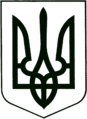 УКРАЇНА
МОГИЛІВ-ПОДІЛЬСЬКА МІСЬКА РАДА
ВІННИЦЬКОЇ ОБЛАСТІВИКОНАВЧИЙ КОМІТЕТ                                                           РІШЕННЯ №55Від 24.02.2022р.                                              м. Могилів-ПодільськийПро роботу служби у справах дітей міської радиза ІІ півріччя 2021 року           Керуючись ст.52 Закону України «Про місцеве самоврядування в Україні», Законом України «Про охорону дитинства», Сімейним кодексом України, Цивільним кодексом України, Законом України «Про органи і служби у справах дітей та спеціальні установи для дітей», постановами Кабінету Міністрів України від 24.09.2008 року №866 «Питання діяльності органів опіки та піклування, пов’язані із захистом прав дітей», від 08.10.2008 року №905 «Про затвердження Порядку провадження діяльності з усиновлення та здійснення нагляду за дотриманням прав усиновлених дітей,-                                             виконком міської ради ВИРІШИВ:           1. Інформацію начальника служби у справах дітей міської ради Сувалової Л.А. про роботу служби у справах дітей міської ради за ІІ півріччя 2021 року взяти до відома.            2. Службі у справах дітей міської ради (Сувалова Л.А.):           2.1. При вирішенні питань усиновлення, встановлення опіки та піклування над дітьми суворо дотримуватись чинного законодавства з даних питань, ретельно готувати необхідні документи, об’єктивно вивчати реальний стан справ з даних питань.           2.2. Скоординовано проводити спільну роботу по виявленню дітей, які потребують захисту і державної допомоги, із ювенальною превенцією Могилів - Подільського РВП ГУНП у Вінницькій області (Бесарабець А.В.), управлінням освіти міської ради (Кучерук О. Г.), Могилів-Подільським міським територіальним центром соціального обслуговування (надання соціальних послуг) (Амельченко М.Г.), іншими зацікавленими органами. Своєчасно інформувати про дітей, які залишилися без батьківського піклування. Попереджувати факти застосування батьками (опікунами) психологічного, морального і фізичного насильства над дітьми, оперативно інформувати у письмовій формі органи внутрішніх справ, місцеву владу, прокуратуру.           2.3. Продовжувати співпрацю з міжрайпрокуратурою, міськрайсудом, нотаріальними конторами, відділом ДРАЦСу по забезпеченню неухильногодотримання норм чинного законодавства, яке регламентує діяльність органу опіки та піклування.           2.4. Своєчасно виявляти дітей - сиріт та дітей, позбавлених батьківського піклування, дітей з неблагополучних сімей для постановки їх на облік.           2.5. Сприяти влаштуванню дітей - сиріт та дітей, позбавлених батьківського піклування до сімейних форм виховання. З цією метою поповнювати банк даних потенційних усиновителів, опікунів/піклувальників, прийомних батьків та батьків вихователів.           2.6. Здійснювати контроль за умовами проживання, навчання і виховання дітей - сиріт та дітей, позбавлених батьківського піклування, у сім’ях опікунів/піклувальників. Контролювати дотримання прав дітей, які усиновлені і проживають на території громади, та вжити заходи щодо усунення порушень прав дитини.           2.7. Здійснювати чіткий контроль за динамікою кількості дітей, батьки яких виїхали на заробітки за кордон. Спільно з управлінням освіти                        (Кучерук О.Г.), комунальним некомерційним підприємством «Могилів-Подільський міський Центр первинної медико-санітарної допомоги» Могилів - Подільської міської ради (Череватова Н.П.), Могилів-Подільським міським територіальним центром соціального обслуговування (надання соціальних послуг) (Амельченко М.Г.), із ювенальною превенцією Могилів - Подільського РВП ГУНП у Вінницькій області (Бесарабець А.В.) вивчати соціально-побутові умови проживання таких дітей, своєчасно реагувати на виявленні негативні факти.            2.8. Неухильно дотримуватись законодавства щодо захисту житлових і майнових прав дітей - сиріт та дітей, позбавлених батьківського піклування.           3. Управлінню освіти міської ради (Кучерук О.Г.) забезпечити безоплатне повноцінне гаряче харчування дітей - сиріт та дітей, позбавлених батьківського піклування.           4. Ювенальній превенції Могилів – Подільського РВП ГУНП у Вінницькій області (Бесарабець А.В.) взяти під особистий контроль профілактичну, консультаційну роботу з сім’ями, в першу чергу з числа функціонально неспроможних (де батьки є хворими на алкоголізм, наркоманію, із асоціальною поведінкою, неповні сім’ї тощо).          5. Могилів-Подільському міському територіальному центру соціального обслуговування (надання соціальних послуг) (Амельченко М.Г.) забезпечувати систематичний соціально-психологічний супровід дітей - сиріт та дітей позбавлених батьківського піклування, дітей, які перебувають у складних життєвих обставинах.           6. Головному лікарю комунального некомерційного підприємства «Могилів-Подільський міський Центр первинно медико-санітарної допомоги» Могилів - Подільської міської ради (Череватова Н.П.) контролювати та дотримуватись виконання чинного законодавства щодо захисту інтересів та прав дітей в сфері охорони здоров’я. 7. Начальнику відділу інформаційної діяльності управління культури та інформаційної діяльності міської ради (Служалюк О.В.) інформувати громадськість Могилів - Подільської міської територіальної громади про роботу служби у справах дітей міської ради.          8. Контроль за виконанням даного рішення покласти на заступника міського голови з питань діяльності виконавчих органів.        Міський голова                                                         Геннадій ГЛУХМАНЮК